___________________________________________________________________________A Vállalkozáselmélet és gyakorlat Doktori Iskola publikációs pályázatot hirdet„ÚTON a tudomány felé – tehetséggondozás az iskolapadtól a kutatói hivatásig” TÁMOP-4.2.2.B-15/1/KONV-2015-0003 pályázat keretében PhD hallgatói részéreA pályázattal elnyerhető összeg: max. 100.000 Ft. Pályázni lehet: 2015-ben elfogadott angol nyelvű ISBN számmal ellátott kötetben megjelenő konferenciacikkel, vagy 2015- ben elfogadott folyóirat publikációval, amennyiben a folyóirat szerepel az MTA IX. Osztály Gazdaságtudományi Minősítő Bizottságának folyóiratlistáján (http://mta.hu/data/cikk/12/14/51/cikk_121451/folyoiratok_2015/GMB-folyoiratlista_2015.xls) Pályázat benyújtása: GTK Dékáni Hivatal, Fehérné Titkó Emília, a Doktori Iskola adminisztrátora. A pályázatnak tartalmaznia kell - egy, a DI elnökének címzett kérelmet, - a publikálásra benyújtott cikk elfogadott változatát, - ill. a konferencia rendezőinek, a folyóirat szerkesztőbizottságának befogadó nyilatkozatát (amennyiben az írás még nem jelent meg). A pályázat benyújtása folyamatos szeptember 15-ig. A befogadó nyilatkozat végső leadási határideje 2015. október 30. A pályázatokat a DI vezetése által kijelölt Tudományos Bizottság minősíti, és terjeszti elő döntésre a TDT elé, majd a projekt menedzsment felé a támogatás kifizetésére. Érdeklődni Bartha Zoltánnál, a zolib@hu.inter.net e-mail címen lehet. Miskolc, 2015. július 1. Dr. Tóthné prof. dr. Szita Klára					Prof. Dr. Balaton Károlya VEGYDI Befutó programjának koordinátora                             a Doktori Iskola vezetője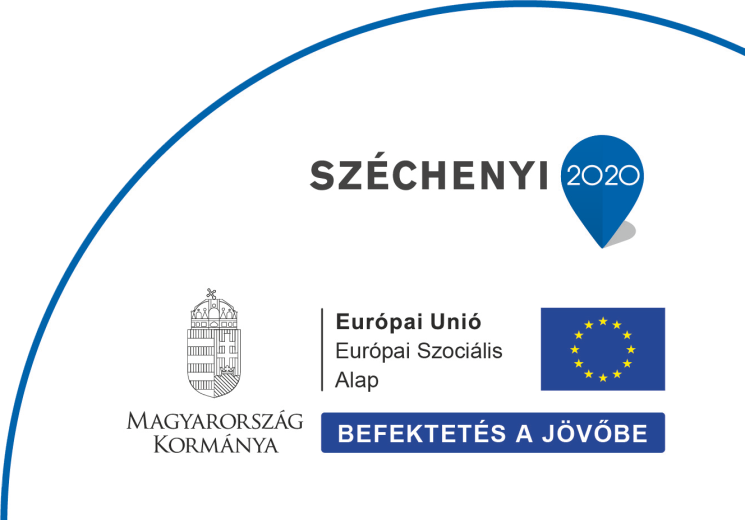 